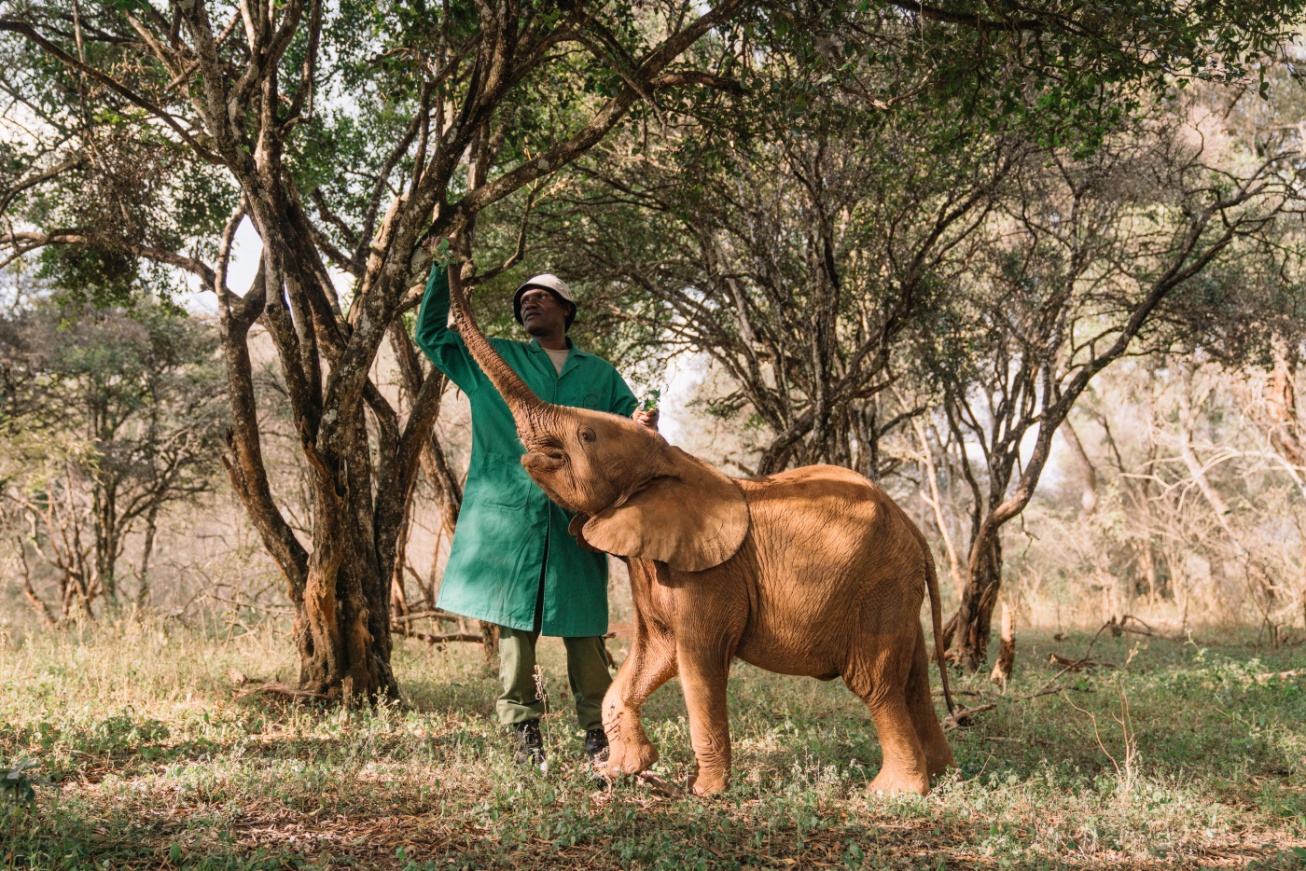 Gåvobevis; fadder till Mzinga hos Sheldrick Wildlife TrustTillFrånDenna gåva till dig går till att stödja Mzingas uppväxt och återanpassning till ett liv i vildmarken. Mzinga bor på elefantbarnhemmet i Nairobi som drivs av Sheldrick Wildlife Trust. Varmt tack för ditt stöd!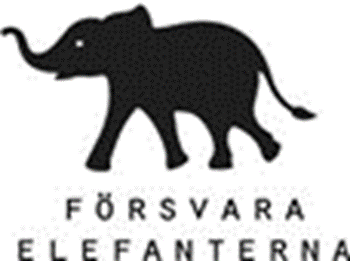 